RECYCLING CENTER  SCHEDULE2019New Year’s Day ...............Jan. 1 CLOSEDMartin Luther King Day ..Jan. 21 CLOSEDPresident’s Day………....Feb. 18 CLOSEDGood Friday…………...   April 19 CLOSEDMemorial Day…………....May 27 CLOSEDIndependence Day…….....July 4 CLOSEDLabor Day………………..Sept. 2 CLOSEDColumbus Day…………..Oct. 14 CLOSEDElection Day……………...Nov .5 CLOSEDVeterans’ Day ………….Nov. 11 CLOSEDThanksgiving Day……...Nov. 28 CLOSEDThanksgiving Friday……Nov. 29 CLOSEDChristmas Day…………..Dec. 25 CLOSED			    Borough of HaledonMunicipal Complexwww.haledonboronj.comTelephone:  973-595-7766Fax:  973-790-4781BOROUGH  OF  HALEDON Recycling  REGULATIONS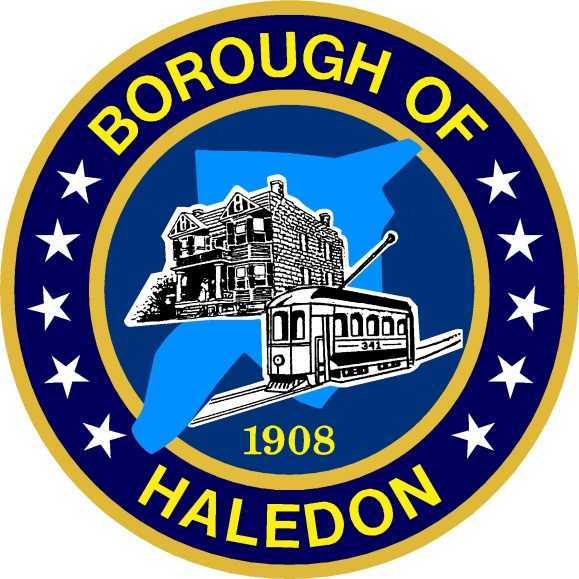 RECYCLING CENTER HOURSHALEDON MUNICIPAL COMPLEXMonday – ClosedTuesday 7:30AM to 4 PMWednesday 9:30 AM to 6PMThursday 7:30 AM to 4PMFriday 7:30AM to 4PMSaturday 7:30AM to 4PMThe following items must be recycled:NewspapersCardboard (cereal, spaghetti boxes, etc.)Corrugated cardboardAluminum beverage cansTin food cansGlass bottles and jarsPlastic containers (#1 & #2 only)MagazinesOffice paperJunk mailSchool paperNCR paperColored newspaper insertsCatalogsSoft Cover booksHard cover books (covers removed)Non-metallic wrapping paper and cardsScrap metalImportant reminders:Bottles and cans MUST be rinsedRemove all caps and corksDo not crush bottles or cans.   Plastic containers can be crushed.Commingled glass, aluminum beverage cans, tin food cans and plastic must be placed in clear plastic bags,  metal or strong plastic containers or pails, preferably with handles so that contents can be easily dumped out.   Weight should not exceed thirty (30) pounds.Any recyclable materials that are not placed for collection in the above manner will not be collected.HALEDON RECYCLING REGULATIONSThe following items are NOT RECYCLED:Pizza boxes		Plastic bagsPlastic flower pots	Clay flowerpotsLight bulbs		Foil pie platesFoil pans		Fluorescent bulbsWindow glass		ChinawareStyrofoam		MirrorsDrinking glasses		Aerosol cansPaint Cans		CeramicsAlkyd gas cans		Turpentine CansHeat resistant ovenware	Household BatteriesCardboard boxes soiled with grease or foodAdditional Recycling informationLeaves and brush are collected curbside. See the schedule on the borough website or call  the Municipal Clerk’s office at 973-595-7766, ext. 103 for more informationThe Passaic County Office of Recycling & Natural Resources will conduct Hazardous Waste Collections. borough website for dates or call the Municipal Clerk for  collection  dates and locations.Items accepted at the recycling center onlySCRAP Metal – metal appliances such as toasters, frying pans, irons, metal pots and pans, hot water heaters, dryers, dishwashers, stoves, air conditioners, refrigerators, freezersUsed motor oil, car batteriesTires (fee charged)Clothing – clothing bins are located at the COMPUTERS, AND TELEVISIONS ARE NOW ACCEPTED AT THE RECYCLING CENTER. CURBSIDE RECYCLING SCHEDULE1st Wednesday of the monthNewspapers, magazines, junk mail, office paper, and catalogs.   Place items in paper bags or tie and bundle.  DO  IN PLASTIC BAGS2nd Wednesday of the monthCardboard and corrugated cardboard must be flattened and tied.  Cereal boxes, etc.3rd Wednesday of the monthEastside of the Borough – residents who have a Monday and Thursday garbage collection:Commingled glass bottles, glass jars and jugs, aluminum cans, tin food cans and plastic containers #1 and #2.4th Wednesday of the monthWestside of the Borough – residents who have a Tuesday and Friday garbage collection:Commingled glass bottles, glass jars and jugs, aluminum cans, tin food cans and plastic containers #1 and #2.